Classification de rocheExp : 29Poste : 13SciencePrésenté à Daniel BlaisFait par Lauric brousseauDate : 31 octobre 2019OBSEVATION : ont va parler de roche sédimentaire.But : I dentifié parmi quelques roches des roches sédimentaire.Intérogation : le quel de ses minéral est sédimentaire? Hypothèse : je suppose que le minéral 77 est sédimentaire.Matérielle :    -- un ipod     -inconnue #51     -inconnue #55   -inconnue #73- inconnue #53	-inconnue #71   -inconnue #83-inconnue #84     -inconnue #85Manipulation : ont va utilise le ipod et on va vérifier les inconue.Résulta : Analyse : daprais mes résulta l’inconue set # 51 #53 #84  #85  Hypothèse : Mont Hypotèse est  fause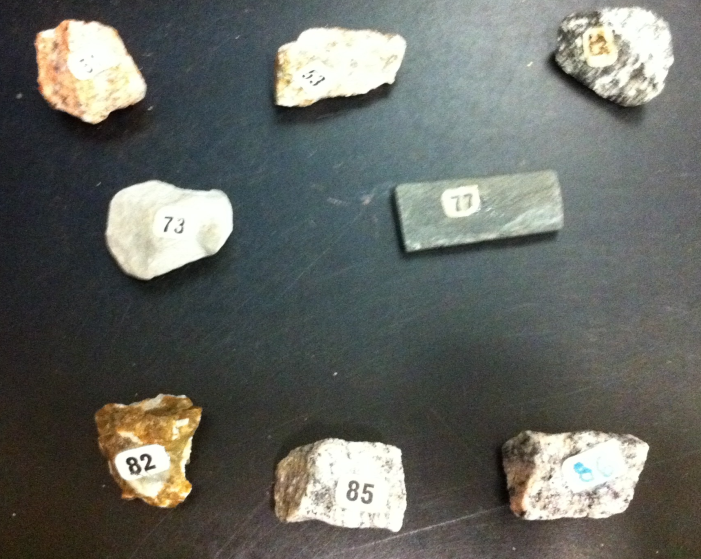 Minéral # 51  ouiMinéral # 53  oui    Minéral # 55   Minéral # 71   Minéral # 73Minéral # 77Minéral # 83Minéral # 84 ouiMinéral # 85 oui